РЕШЕНИЕО внесении изменений в прогнозный план  приватизации муниципального имущества МО «Шовгеновский район»на 2020 год	В соответствии с Федеральным законом от 21.12.2001г. № 178-ФЗ «О приватизации государственного и муниципального имущества»,  Положением о порядке управления и распоряжения муниципальной собственностью муниципального образования "Шовгеновский район", утвержденного решением Совета народных депутатов МО «Шовгеновский район» № 562 от 19.04.2017г. и согласно представленным Комитетом имущественных отношений администрации МО «Шовгеновский район»  материалам, Совет народных депутатов МО «Шовгеновский район» РЕШИЛ:Внести следующие изменения в Прогнозный план приватизации муниципального имущества МО «Шовгеновский район» на 2020 год, утвержденный Решением Совета народных депутатов МО «Шовгеновский район» № 207 от 24.12.2019г:- в приложение к решению Совета народных депутатов добавить строку под номером 4 следующего содержания:Опубликовать настоящее решение в газете «Заря».Настоящее решение вступает в силу с момента официального опубликования в районной газете «Заря».    Председатель Совета народных    депутатов МО «Шовгеновский район»                                 А.Д. Меретукова. Хакуринохабль29.05. 2020г.№ 235РЕСПУБЛИКА АДЫГЕЯСовет народных депутатов    муниципального образования«Шовгеновский район»385440, а. Хакуринохабль, ул. Шовгенова, 9тел.9-23-81, факс 9-23-81                                                   АДЫГЭ РЕСПУБЛИКМуниципальнэ образованиеу«Шэуджэн район»я народнэ депутатхэм я Совет385440, къ.  Хьакурынэхьабл,ур. Шэуджэным ыцI, 9E-mail:sndshov@mail.ru№ п/пНаименование имуществаНаименование имуществаСроки приватизации1ГАЗ-322121 автобус специальный для перевозки детей, 2008 года выпуска, идентификационный номер Х9632212180625493,  кузов № 32212180401503, двигатель № *405240*83097420*, цвет кузова – желтый, с балансовой стоимостью 500 000 рублей, без остаточной стоимости.III-IV кв. 2020 годаIII-IV кв. 2020 года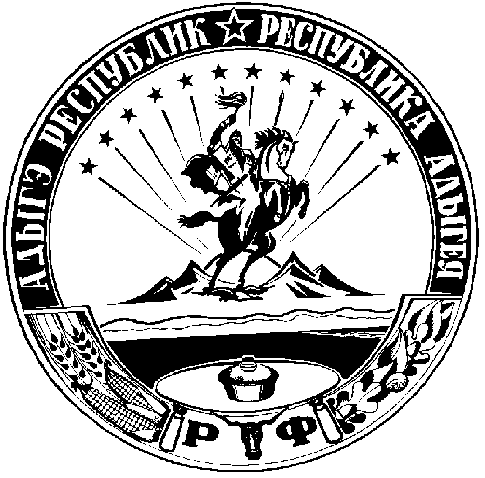 